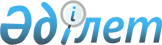 Қазақстан Республикасы Үкіметінің "Концессиялық жобаларды консультативтік сүйемелдеу жөніндегі заңды тұлғаны айқындау туралы" 2014 жылғы 30 сәуірдегі № 428 және "Республикалық мемлекеттік-жекешелік әріптестік жобаларын қолдау жөніндегі заңды тұлғаны айқындау туралы" 2015 жылғы 25 желтоқсандағы № 1057 қаулыларына өзгерістер енгізу туралы
					
			Күшін жойған
			
			
		
					Қазақстан Республикасы Үкіметінің 2017 жылғы 2 ақпандағы № 33 қаулысы. Күші жойылды - Қазақстан Республикасы Үкіметінің 2022 жылғы 12 сәуірдегі № 214 қаулысымен
      Ескерту. Күші жойылды - ҚР Үкіметінің 12.04.2022 № 214 қаулысымен.
      Қазақстан Республикасының Үкіметі ҚАУЛЫ ЕТЕДІ:
      1. Қазақстан Республикасы Үкіметінің кейбір шешімдеріне мынадай өзгерістер енгізілсін:
      1) "Концессиялық жобаларды консультативтік сүйемелдеу жөніндегі заңды тұлғаны айқындау туралы" Қазақстан Республикасы Үкіметінің 2014 жылғы 30 сәуірдегі № 428 қаулысында (Қазақстан Республикасының ПҮАЖ-ы, 2014 ж., № 31, 277-құжат):
      1-тармақ мынадай редакцияда жазылсын:
      "1. "Kazakhstan Project Preparation Fund" жауапкершілігі шектеулі серіктестігі:
      1) республикалық концессиялық жобаларды;
      2) егер жергiлiктi атқарушы органның тиісті шешімінде өзгеше белгіленбесе, жергілікті концессиялық жобаларды консультативтік сүйемелдеу жөніндегі заңды тұлға ретінде айқындалсын.";
      2) "Республикалық мемлекеттік-жекешелік әріптестік жобаларын сүйемелдеу жөніндегі заңды тұлғаны айқындау туралы" Қазақстан Республикасы Үкіметінің 2015 жылғы 25 желтоқсандағы № 1057 қаулысында:
      1-тармақ мынадай редакцияда жазылсын:
      "1. "Kazakhstan Project Preparation Fund" жауапкершілігі шектеулі серіктестігі республикалық мемлекеттік-жекешелік әріптестік жобаларын қолдау жөніндегі заңды тұлға болып айқындалсын.".
      2. Осы қаулы алғашқы ресми жарияланған күнінен бастап қолданысқа енгізіледі.
					© 2012. Қазақстан Республикасы Әділет министрлігінің «Қазақстан Республикасының Заңнама және құқықтық ақпарат институты» ШЖҚ РМК
				
      Қазақстан Республикасының

      Премьер-Министрі

Б. Сағынтаев
